Jemeesh											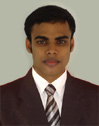 Email:jemeesh.257702@2freemail.com Job Objective:	Looking for an opportunity to apply my skills and knowledge in an esteemed organization to make the positive effects on the company and give my best outcome of my effort towards company goal.Professional ExperiencePosition: HVAC Project Engineer Green Cooling Solutions, Ernakulam, KeralaFrom January 2012 to October 2015Duties & Responsibilities includes HVAC Design (Heat Load Calculation, Duct Designing,  Pipe Sizing & Analysis, Equipment Selection) by Manual & using SoftwarePrepare HVAC Drawings respect to design requirements and contract requirements with coordination of other disciplines and submitted as per the approved schedules to the consultant / client for review & approval.HVAC Site Execution as per drawings, work standards & safety standardsInstallation of HVAC Systems (Ductable, VRF, Chillers)Installation of Duct System ( GI & PI Ducts)Installation of Chilled Water Pipe SystemAssure Quality & Quantity of materials received at sitePreparation of DC, man power request & material requestAssists ware-house in checking the completeness of the received materials, identification of any damaged, short received materials etc.Co-ordination with Project Planning & Purchase DepartmentsMaking reports of works executedOther Work Experience  Site Supervisor, November 2006 - May 2008TebmaShipyads at Cochin Shipyard Ltd., Cochin, KeralaSupervisor,  June 2004 - October 2006Techno Mech, Ernakulam, Kerala.Academic HighlightsPersonal Skills:Good communication and interaction skillGood analytical and learning skillAbility to work in team as well as individuallySharp observationSelf-ConfidenceSoftware Proficiency:Expert user of Auto CADExpert in MS OfficeHVAC Design softwares like Carrier’s HAP, Pipe Sizer, Duct SizeretcExtra-Curricular Activities:Participated in Inter-Collegiate Competitions. An active volunteer for college program Committee Management. Hobbies/Interests:Coin Collection Football&CricketListening to MusicPersonal Details:	Date of birth  		:  19-May-1984	Nationality		 :  IndianMarital status		:  SingleLanguages known	:  English, Hindi, MalayalamPassport Details:	Date of Issue		 :  01/02/2013	Date of Expiry 		 : 31/01/2023	Place of Issue		 :  IndiaThe above mentioned informations are true and correct to the best of my knowledgeQualificationBoard/UniversityYear of PassingPercentageB.Tech in Mechanical EngineeringMahatma Gandhi University, Kerala, India201260.56%Diploma in HVAC & Fire Fighting - MEPTaiba Engineering Consultants, Ernakulam, Kerala, India2012----Diploma in Mechanical EngineeringState Board of Technical Education,Kerala, India200660.67%,Pre–DegreeMahatma Gandhi University,Kerala, India200144.00%,SSLCBoard of Secondary ExaminationGovt of Kerala199975.67%,